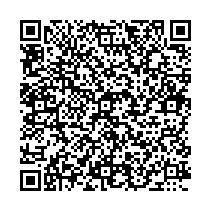 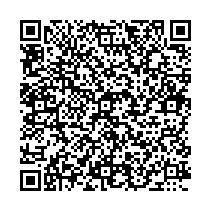 企業・団体名氏名電話E-mail参加方法会場／オンライン会場／オンライン会場／オンライン会場／オンライン